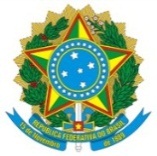 MINISTÉRIO DA EDUCAÇÃOINSTITUTO FEDERAL DO ESPÍRITO SANTO - CEFORRua Barão de Mauá, 30 – Jucutuquara – 29040-860 – Vitória – ES                                                                                                                                                                         Nº: XX/XXXXF 009 - REQUERIMENTO DE DEFESA DE MESTRADOREQUERIMENTO DE DEFESA DE DISSERTAÇÃO DE MESTRADOVenho, nos termos do art.35 da Norma Geral do Programa de Pós-graduação em Educação em Ciências e Matemática do Curso de Mestrado em Educação em Ciências e Matemática, requerer a aprovação e o agendamento de Banca Examinadora de Defesa de Dissertação, conforme as informações abaixo:Nome Completo: XXXXXXXXXXXXXXXXXXXXXXXXXXXXTítulo da Dissertação: XXXXXXXXXXXXXXXXXXXXXXXXXXXXXXXXXXXXXXXXXXXXXXXXXXXXXXXXXXXXXXXXXXXXXXXXXXXXXXXXXXXXXXXXXXXXXXXXXXXXXXXXXXXXXXXXXXXXXXXXXXXXXData: XX/XX/XXXX                                                                                                       Horário: XXh:XXmin Presidente e Orientador: DR.(A) XXXXXXXXXXXXXXXXXXXXXXXXXXXXXXXXX
Membros Titulares: INTERNO: DR(A). XXXXXXXXXXXXXXXXXXXXXXXXXXXX  (informar aqui a Instituição)EXTERNO: DR(A). XXXXXXXXXXXXXXXXXXXXXXXXXXXXXXXX (informar aqui a Instituição)Membro Suplente: DR(A). XXXXXXXXXXXXXXXXXXXXXXXXXX (informar aqui a Instituição)Reserva de Data-Show    (   X   ) Sim     (      ) Não ( Sujeito a disponibilidade do Programa)Vitória, XX/XX/XXXX_________________________                                                                                                                 Assinatura Orientador ---------------------------------------------------------------------------------------------------------------------------------PARA USO DA COORDENADORIAAprovação do Colegiado em ___/____/_____ (_____________________________________)                                                                        Assinatura do Presidente do Colegiado Requerimento __________________________, em ______/______/__________                                                       (deferido, indeferido)________________________________Assinatura do Coordenador do Curso